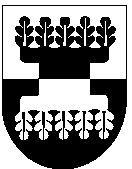 ŠILALĖS RAJONO SAVIVALDYBĖS ADMINISTRACIJOSDIREKTORIUSĮSAKYMASDĖL PAVEDIMO ORGANIZUOTI, KOORDINUOTI IR VYKDYTI TESTAVIMĄ ŠILALĖS RAJONO SAVIVALDYBĖS MOKYKLOSE 2022 m. kovo 2 d. Nr. DĮV-144Šilalė              Vadovaudamasis Lietuvos Respublikos vietos savivaldos įstatymo 18 straipsnio 1 dalimi, 29 straipsnio 8 dalies 2 punktu, Lietuvos Respublikos žmonių užkrečiamųjų ligų profilaktikos ir kontrolės įstatymo 8 straipsniu, įgyvendindamas Šilalės rajono savivaldybės administracijos nuostatų, patvirtintų Šilalės rajono savivaldybės tarybos 2020 m. lapkričio 27 d. sprendimu Nr. DĮV-288 ,,Dėl Šilalės rajono savivaldybės administracijos nuostatų tvirtinimo“, 28 punktą, Lietuvos Respublikos sveikatos apsaugos ministro, valstybės lygio ekstremaliosios situacijos valstybės operacijų vadovo 2021 m. rugpjūčio 24 d. sprendimą Nr. V-1927 „Dėl pavedimo organizuoti, koordinuoti ir vykdyti testavimą ugdymo įstaigose“:   1.	Pavedu Šilalės rajono savivaldybės visuomenės sveikatos biurui (toliau – VSB) koordinuoti mokinių testavimą sutinkančiose dalyvauti testavime ikimokyklinio, priešmokyklinio, pradinio, pagrindinio, vidurinio ugdymo programas vykdančiose Šilalės rajono savivaldybės ugdymo mokyklose (toliau – mokyklos) vadovaujantis Lietuvos Respublikos sveikatos apsaugos ministro, valstybės lygio ekstremaliosios situacijos valstybės operacijų vadovo 2021 m. rugpjūčio 24 d. sprendimu Nr. V-1927 „Dėl pavedimo organizuoti, koordinuoti ir vykdyti testavimą ugdymo įstaigose“ (toliau – Sprendimas).   2. Nustatau, kad testavime dalyvauti sutinkančiose ugdymo įstaigose:   2.1. vykdančiose ikimokyklinio ir priešmokyklinio ugdymo programas, vykdoma savikontrolė greitaisiais SARS-CoV-2 antigeno testais (toliau – antigeno testas), kuriems naudojami seilių ėminiai;   2.2. vykdančiose pradinio, pagrindinio, vidurinio ugdymo programas, vykdoma savikontrolė antigeno testais iš nosies landos;  2.3. savikontrolės tyrimas organizuojamas ugdymo įstaigoje arba namuose; kiekviena ugdymo įstaiga renkasi vieną iš tyrimų atlikimo būdų (ugdymo įstaigoje ar namuose):  2.3.1. ugdymo įstaigai pasirinkus tyrimus vykdyti ugdymo įstaigoje, jie atliekami šiais etapais:  2.3.1.1 mokiniai antigeno testus ima savarankiškai, jei reikia, prieš tai juos instruktuoja visuomenės sveikatos specialistas ir vėliau prižiūri atsakingas ugdymo įstaigos paskirtas asmuo;  2.3.1.2. antigeno testus atlieka, rezultatus vertina ir interpretuoja mokiniai savarankiškai, padedami atsakingo ugdymo įstaigos paskirto asmens, arba atsakingas ugdymo įstaigos paskirtas asmuo, jei mokinys jaunesnis nei 16 metų;  2.3.1.3. antigeno testų rezultatus fiksuoja atsakingas ugdymo įstaigos paskirtas asmuo pagal ugdymo įstaigos vadovo nustatytą tvarką;  2.3.2. ugdymo įstaigai pasirinkus tyrimus vykdyti namuose, jie atliekami šiais etapais:  2.3.2.1. mokiniams išduodamas reikalingas kiekis antigeno testų (ne daugiau kaip savaitei);  2.3.2.2. tais atvejais, kai pagal nustatytą grafiką testavimas antigenų testais turi būti atliekamas savaitgalį, rekomenduojama jį atlikti paskutinę dieną, iki grįžimo į ugdymo procesą;  2.3.2.3. mokinys apie teigiamą rezultatą turi pranešti atsakingam ugdymo įstaigos darbuotojui, kuris turi užtikrinti rezultatų fiksavimą teisės aktų nustatyta tvarka.  3.	Skiriu Šilalės VSB įstaiga, atsakinga už visuomenės sveikatos specialistų ir (ar) ugdymo įstaigos (-ų) atstovų instruktavimą ir (ar) konsultavimą dėl testų atlikimo.   4. Į p a r e i g o j u:  4.1. Rasą Kuzminskaitę, Šilalės rajono savivaldybės administracijos Švietimo, kultūros ir sporto skyriaus vedėją, koordinuoti ugdymo įstaigų testavimui reikalingų priemonių užsakymą, parvežimą, perdavimą ugdymo įstaigoms;   4.2. Loretą Petkuvienę, Šilalės rajono savivaldybės visuomenės sveikatos biuro direktorę, koordinuoti testavimo mokyklose procesą;  4.3. ugdymo įstaigų vadovus:  4.3.1. koordinuoti testavimo procesą ugdymo įstaigose, užtikrinant testavimo etapų, nurodytų įsakymo 2 punkte, įgyvendinimą;  4.3.2. paskirti asmenis, atsakingus už testavimo organizavimą mokykloje, testavimui reikalingų priemonių užsakymą;  4.3.3. prieš vykdant savikontrolės tyrimą, gauti pasirašytus mokinių atstovų ar vyresnių nei 16 metų amžiaus mokinių sutikimus dėl dalyvavimo tyrime;  4.3.4. užtikrinti reguliarų testavime dalyvaujančios ugdymo įstaigos mokinių atstovų pagal įstatymą, 16 metų ir vyresnių mokinių informavimą apie procesą ir tyrimo (-ų) apibendrintus rezultatus, prireikus, kitos su testavimu susijusios informacijos teikimą.  5. Pripažįstu netekusiu galios Šilalės rajono savivaldybės administracijos direktoriaus 2021 m. rugsėjo 10 d. įsakymą Nr. DĮV-993 „Dėl pavedimo organizuoti, koordinuoti ir vykdyti testavimą Šilalės rajono savivaldybės mokyklose“.  6. Nurodau šį įsakymą paskelbti Šilalės rajono savivaldybės interneto svetainėje www.silale.lt ir Teisės aktų registre.              Šis įsakymas gali būti skundžiamas Lietuvos Respublikos administracinių bylų teisenos įstatymo nustatyta tvarka Lietuvos administracinių ginčų komisijos Klaipėdos apygardos skyriui (H. Manto g. 37, 92236 Klaipėda) arba Regionų apygardos administracinio teismo Klaipėdos rūmams (Galinio Pylimo g. 9, 91230 Klaipėda) per vieną mėnesį nuo šio įsakymo paskelbimo arba įteikimo suinteresuotam asmeniui dienos.Administracijos direktoriaus  pavaduotojas,pavaduojantis direktorių                                                                                        Virginijus Kvederys                                                                             